Задание к семинару по «Апокалипису Дюрера» (Медленное чтение работы Макса Дворжака) -- Как называются прикрепленные изображения? -- Какие место в цикле они занимают? -- Какие сюжеты изображают? -- Что на них изображено, какие предметы, фигуры и/или события изображены? -- Найдите, используя общедоступные сетевые источники, иконографические трактовки символику этих предметов, фигур и событий. Будьте готовы сослаться на использованные источники. -- Как Вы думаете, по какому принципу Дюрер выбирал эти сюжеты? -- Используя текст "Апокалипсиса", выберите фрагменты, которые, на Ваш взгляд, можно было бы проиллюстрировать. Процитируйте эти фрагменты на семинаре. 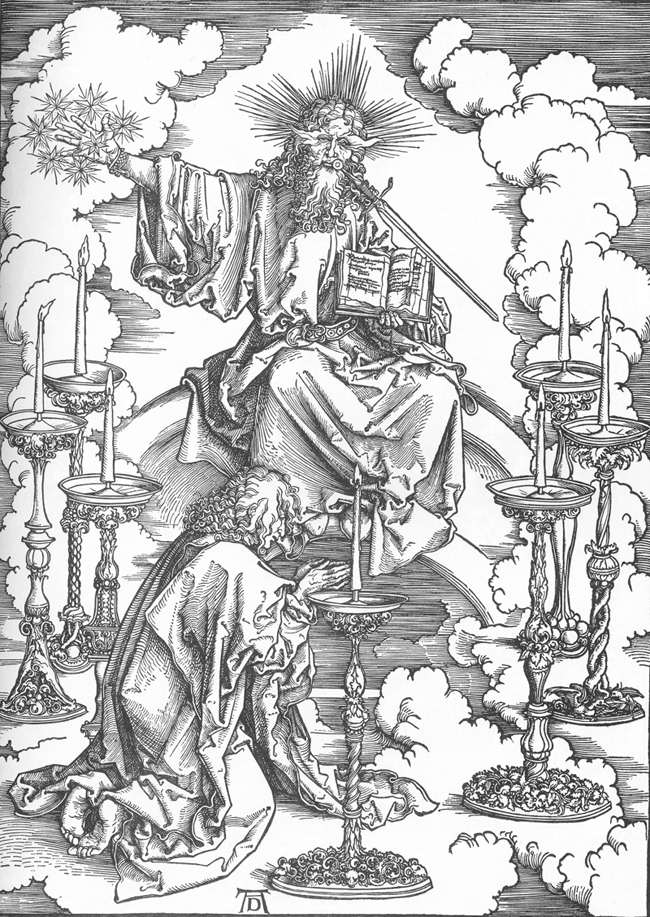 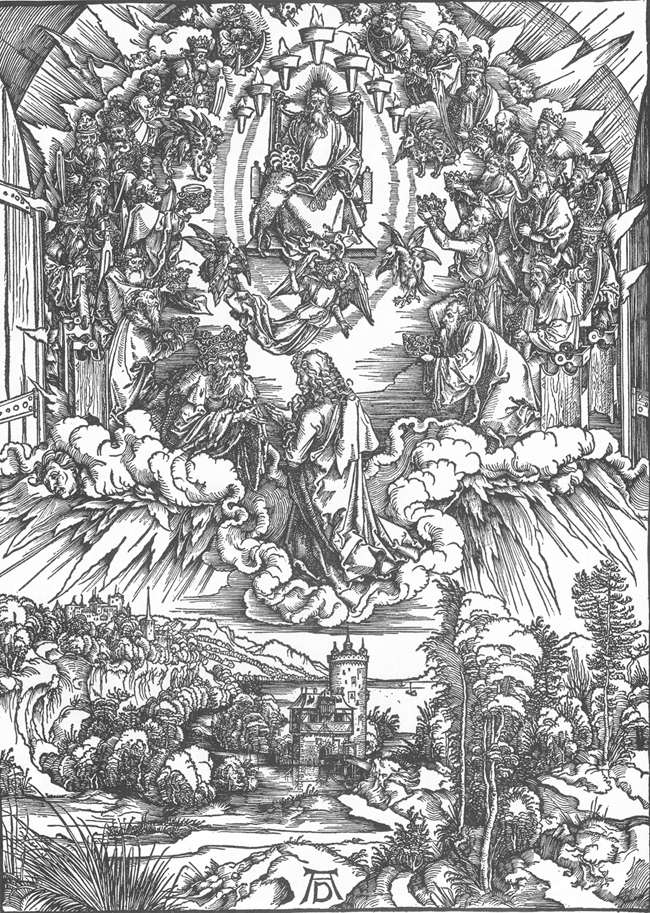 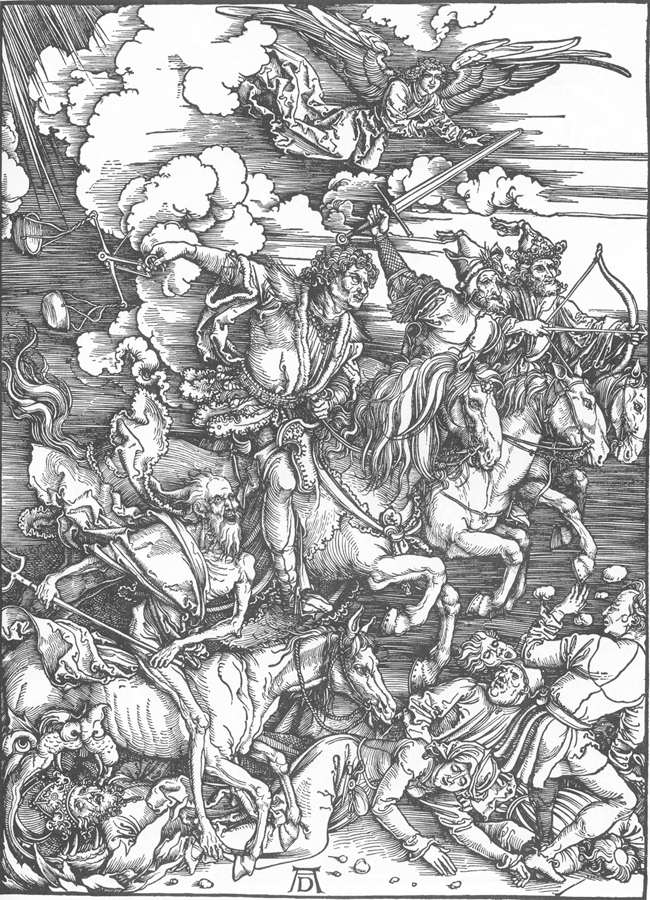 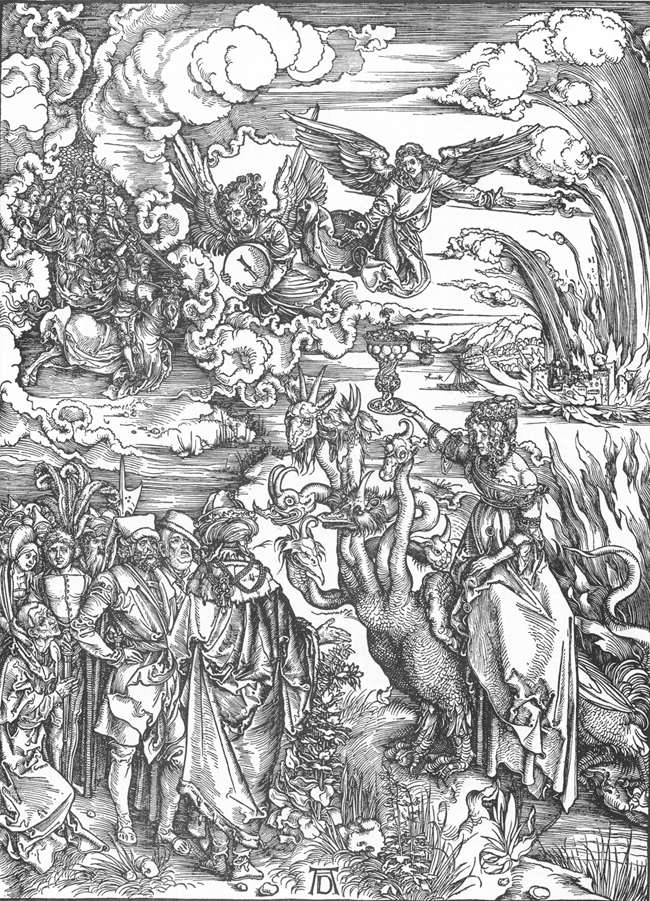 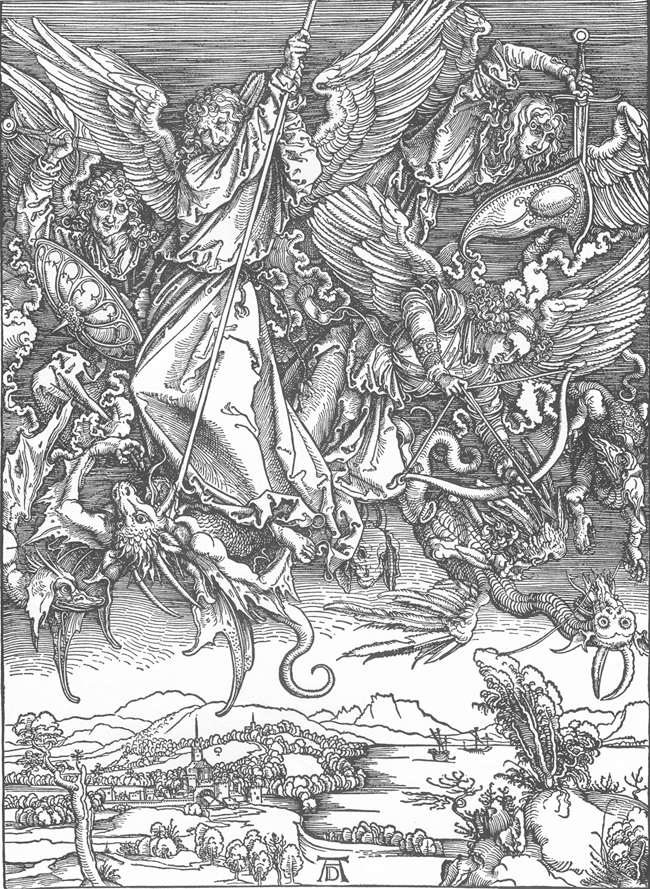 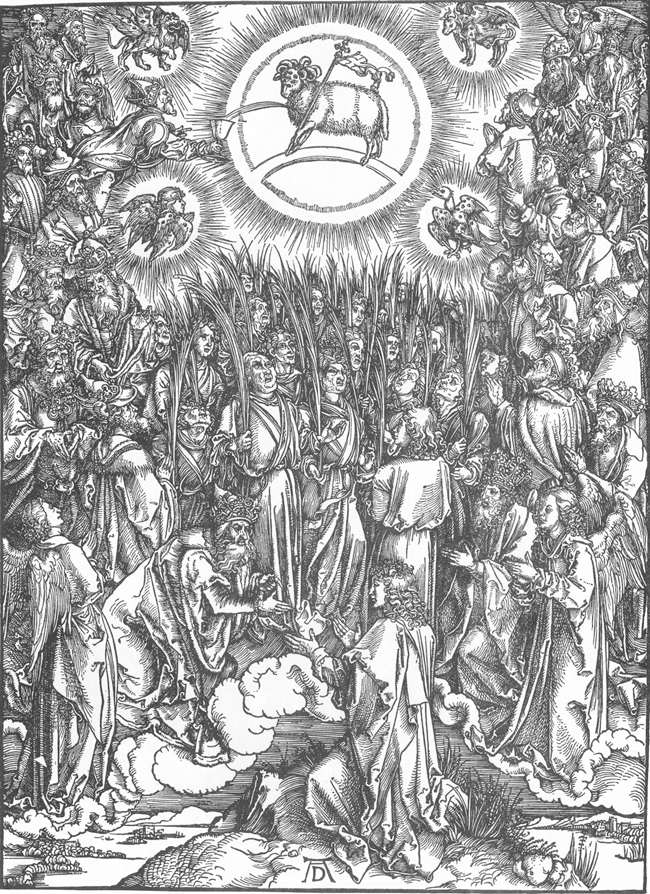 